МАЙ 2018  годПРОДАВЕЦ, КОНТРОЛЕР-КАССИР, ТОВАРОВЕД 1.  Требуется продавец в магазин. Тел. 8-992-007-14-192. Требуется продавец в магазин. Тел. 8-992-007-14-193. Срочно требуются продавцы-консультанты (обувь/опыт). Тел. 8-952-72-619-79, 8-908-633-73-774. Требуется продавец продовольственных товаров. Режим работы: с 07.00 до 20.00. График работы: 2/2. (З/п от 14 тыс. руб.). Тел. 89043858055 Ольга Михайловна5. В ГИПЕРМАРКЕТ "МАГНИТ" требуются  продавцы продовольственных и непродовольственных товаров. Тел. +7(3435)961751 Дмитриева Анастасия Юрьевна.(з/п от 23 до 27 тыс. руб.).ПОВАР, КОНДИТЕР, ТЕХНОЛОГ 1. Требуется повар в 3 детский сад. Тел. 8-950-197-12-62 Ирина Александровна2. В детский сад № 21 «Сказка» требуются повара. Тел. 6-79-82 Вяткина Татьяна Витальевна (З/п от 10 тыс.руб.).3. В детский сад № 38 требуется повар. Тел.  6-79-83 Алтухова Ирина Александровна (З/п от 14 тыс.руб.).4. В детский сад № п. Филькино  требуется повар. Тел.  4-08-41  Дарья Тиграновна (З/п от 11 тыс.руб.).ОФИЦИАНТ, БАРМЕН, АДМИНИСТРАТОР1. Администратор в гостиницу (ж). Тел. 8-953-38-52-800ЛОГИСТ1. Требуются оператор 1С, кладовщик (продукты, опт). Тел. 8-922-214-888-1БУХГАЛТЕР1. В Государственное бюджетное профессиональное образовательное учреждение Свердловской области "Серовский политехнический техникум" требуется бухгалтер Тел. +7(34385)40733 Шуплецова Наталия Вячеславовна. (З/п от 10 тыс. руб.)2. Требуется бухгалтер  в МКУ "ЦБ СГО" Телефон :+7(34385)44536 Мерзлякова Светлана Владимировна (з/п от 14 тыс.руб). 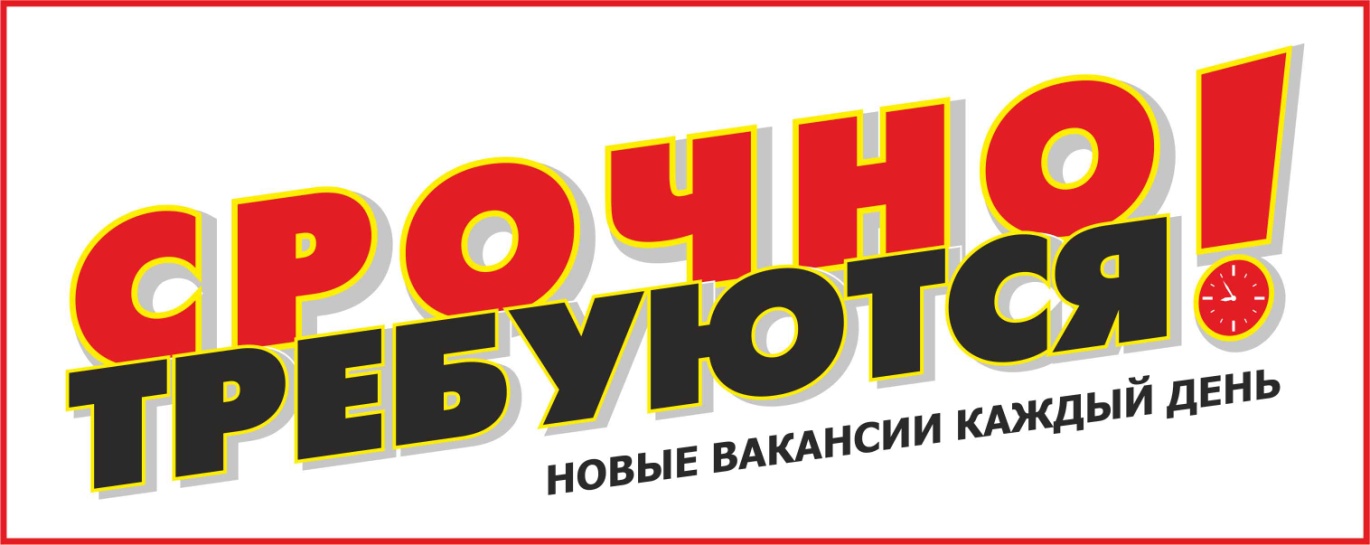 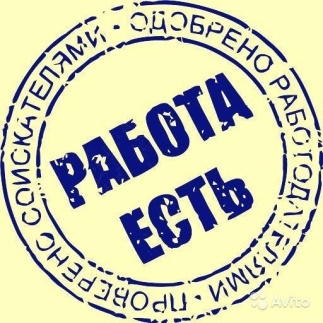 